A SELECTION OF ICTSD’s MOST RECENT STUDIES ON TRADE AND CLIMATE CHANGE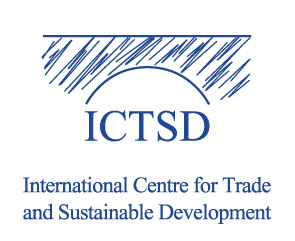 Harmonising Energy Efficiency Standards - Building Foundations for Co-operative Action, by Rod Janssen, ICTSD Programme on Trade and Environment, Issue Paper No. 14, September 2010Deploying Energy-Efficiency and Renewable-Energy Technologies in Residential and Commercial Buildings, by Rene Vossenaar and Veena Jha, ICTSD Programme on Trade and Environment, Issue Paper No. 11, June 2010Technology Mapping of the Renewable Energy, Buildings, and Transport Sectors: Policy Drivers and International Trade Aspects, by Rene Vossenaar, ICTSD Programme on Trade and Environment, Issue Paper No. 12, June 2010Aid for Trade and Climate Change Financing Mechanisms: Best Practices and Lessons Learned for LDCs and SVEs in Africa, by Dr. Vinaye Dey Ancharaz and Akthar Riad, ICTSD Programme on Competitiveness and Sustainable Development, Issue Paper No. 10, January 2010Trade and Climate Change Adaptation: Sustainable Development Objectives for LDCs, SVEs, and SIDS, ICTSD Programme on Competitiveness and Sustainable Development, Information Note No. 13, October 2009Competitiveness and Climate Policies: Is There a Case for Restrictive Unilateral Trade Measures?, ICTSD Programme on Competitiveness and Sustainable Development, Information Note No. 16, December 2009Access to Climate Change Technology by Developing Countries: A Practical Strategy, by Cynthia Cannady, ICTSD Programme on Intellectual Property Rights and Sustainable Development, Issue Paper No. 25, September 2009Technologies for Climate Change and Intellectual Property: Issues for Small Developing Countries, ICTSD Programme on Intellectual Property Rights and Sustainable Development, Information Note No. 12, October 2009Climate Change and Developing Country Agriculture: An Overview of Expected Impacts, Adaptation and Mitigation Challenges, and Funding Requirements, by Jodie Keane, Sheila Page, Alpha Kergna and Jane Kennan, ICTSD-IPC Platform on Agriculture, Climate Change, and Trade, Issue Brief No. 2, December 2009Agricultural Technologies for Climate Change Mitigation and Adaptation in Developing Countries: Policy Options for Innovation and Technology Diffusion, by Travis Lybbert and Daniel Sumner, ICTSD-IPC Platform on Agriculture, Climate Change, and Trade, Issue Brief No. 6, May 2010FOR MORE STUDIES ON THE INTERFACE OF TRADE AND CLIMATE CHANGE OR FOR ADDITIONAL INFORMATION ON ICTSD’S GLOBAL PLATFORM ON CLIMATE CHANGE, TRADE AND ENERGY, VISIT:  http://ictsd.org/climate-change/gpcc/